ТЕРМИНОЛОГИЧЕСКИЙ ДИКТАНТ  1 «Д» класс
Соедини линиями животного и группу, которой оно соответствует.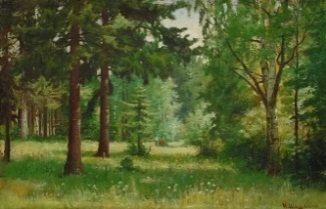 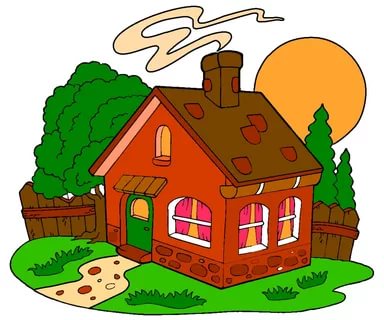 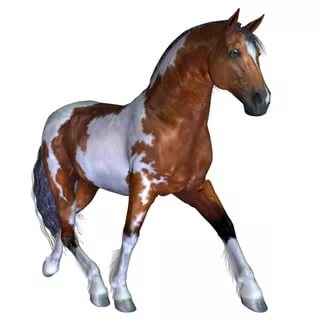 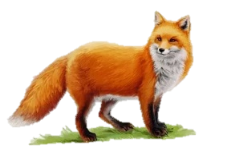 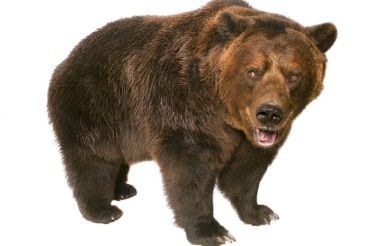 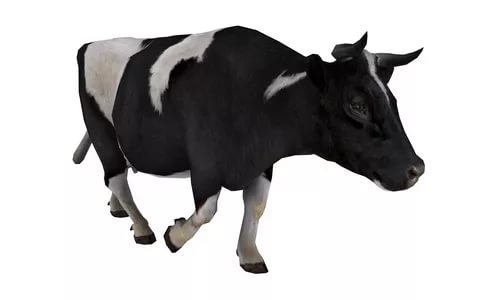 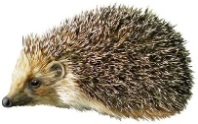 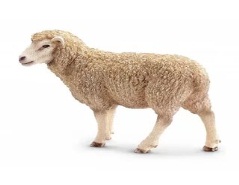 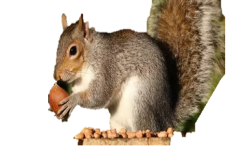 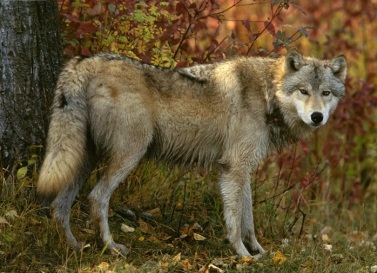 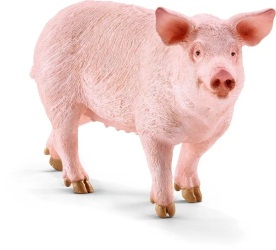 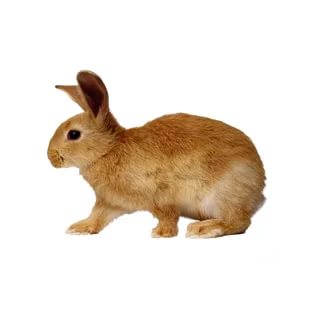 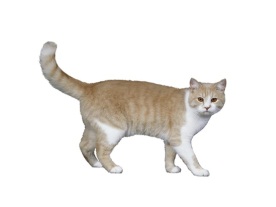 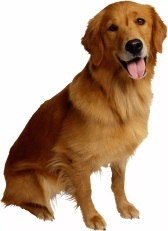 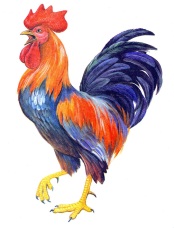 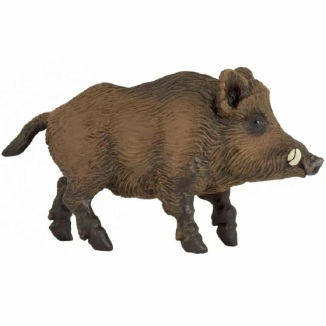 Распредели стрелками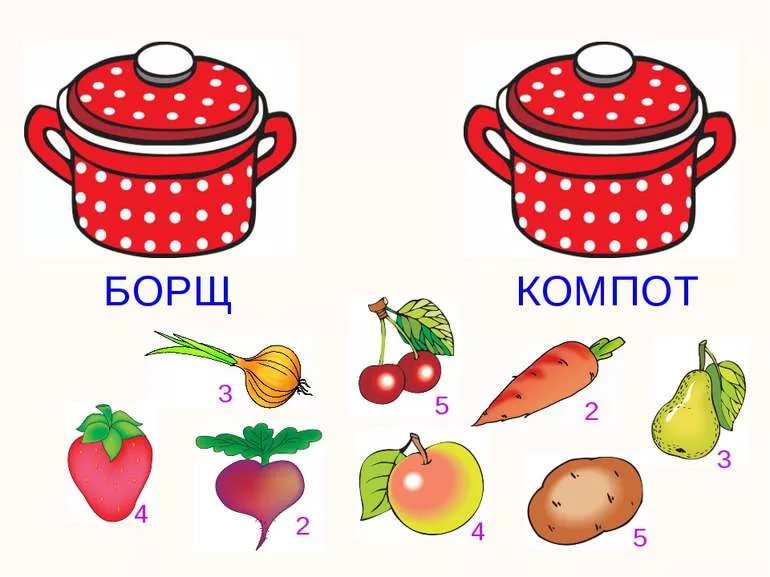 